КАКО ОБЈАСНИТИ ДЕТЕТУ КО СУ ШИЈЕ?كيف يخبر الصغير عن معنى الشيعة ؟>Српски – Serbian – <صربي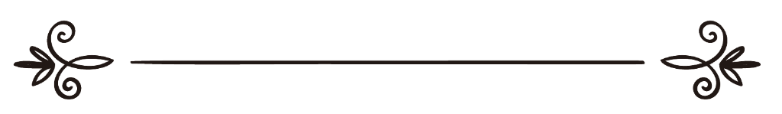 Мухаммед ибн Салих Ел-Мунеџидwww.islamqa.infoالشيخ محمد بن صالح المنجدПревод: Љубица ЈовановићРецензија: Амра Дацић ترجمة: ليوبيتسا يوفانوفيتسمراجعة: عمرة داتسيتشКако објаснити детету ко су шије?Питање: Имам нећака који има осам година, он је дошао и питао ме ко су шије. Нисам знала шта да му кажем, па сам му рекла да ће да сазна када одрасте. Али му се тај одговор није свидео. Када му је мој други нећак који има десет година рекао ја сам сунија (онај који следи праксу Посланика, мир над њим), он му је одговорио ја сам шија. Како да му одговорим на начин који одговара његовом узрасту и како да га уверим?Одговор: Хваљен нека је Бог!Ако дете упита о шијама, рећи ће му се да су то особе које су лоше, они раде грехе и лоше ствари, они потварају другове и жене нашег Посланика, нека је над њим Божији спас и мир, који су најбољи људи после Посланика, и ми их не волимо због тога. Ако их је видео на ТВ-у како се моле око гробова и ако је видео оно што раде на дан Ашуре, може му се рећи да оно што они раде није дозвољено, и да ми обожавамо само Аллаха - Бога јединог; не падамо ничице ни једном гробу нити нечему што је Он створио, и не наносимо повреде на својим телима и телима наше деце. Тако ће дете да разуме да су то лоши људи, штавише да су у заблуди и да су скренули од истине. Количина информација која се даје детету треба да одговара нивоу његовог схватања.Да бисте поправили оно што је било, требате рећи детету: "Ми смо сунније, тј. ми следимо суннет/праксу Посланика, нека је над њим Божији спас и мир, и ми не уводимо новотарије у веру. Ми не радимо оно што ове особе раде." Ако дете има доступно да гледа неке заблуде које они раде, онда то обавезно треба да буде попраћено јасним упозорењем на њих. Такође можете да погледате на неке веродостојне веб странице које упозоравају на шије и које објашњавају зашто су они у заблуди.А Бог зна најбоље.Одговорио: Учењак Мухаммед Салих ел-МунеџџидИзвор: http://islamqa.info/ar/45638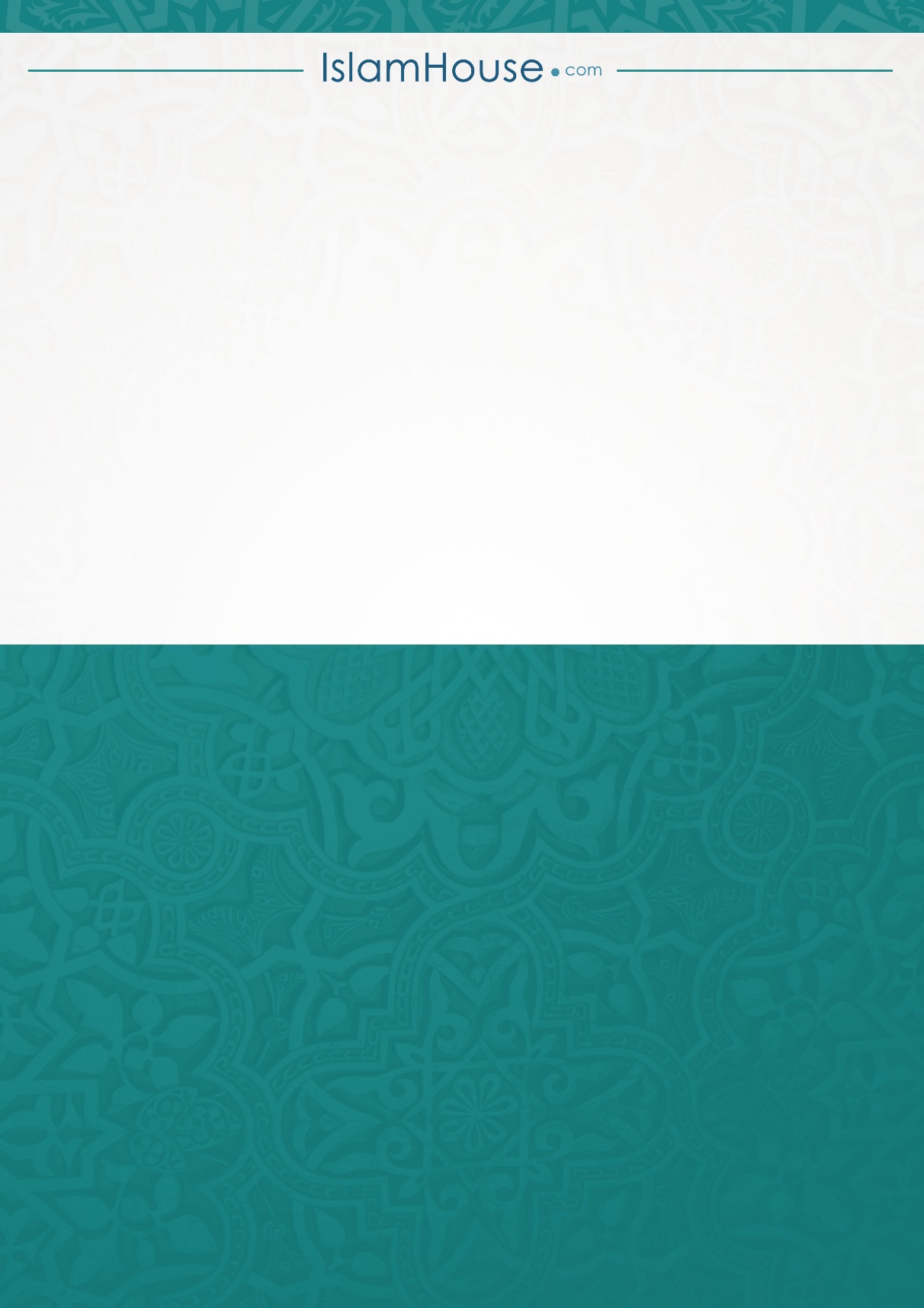 